ANEXO II – FORMULÁRIO DE INSCRIÇÃO                   FORMULÁRIO DE INSCRIÇÃO    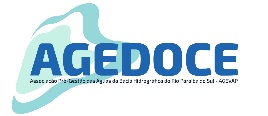 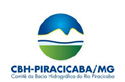                    FORMULÁRIO DE INSCRIÇÃO                       FORMULÁRIO DE INSCRIÇÃO                       FORMULÁRIO DE INSCRIÇÃO                       FORMULÁRIO DE INSCRIÇÃO    1. DADOS DO PROPONENTE 1. DADOS DO PROPONENTE 1. DADOS DO PROPONENTE 1. DADOS DO PROPONENTE 1. DADOS DO PROPONENTE Município Município Município CNPJ CNPJ Endereço (logradouro, número e complemento) Endereço (logradouro, número e complemento) Endereço (logradouro, número e complemento) Endereço (logradouro, número e complemento) Estado CEP CEP Telefone(s) Telefone(s) Fax E-mail E-mail E-mail E-mail E-mail 2. REPRESENTANTE LEGAL (PREFEITO) 2. REPRESENTANTE LEGAL (PREFEITO) 2. REPRESENTANTE LEGAL (PREFEITO) 2. REPRESENTANTE LEGAL (PREFEITO) 2. REPRESENTANTE LEGAL (PREFEITO) Nome completo Nome completo Nome completo CPF CPF RG Órgão Expedidor Órgão Expedidor E-mail E-mail 3. IDENTIFICAÇÃO DO EMPREENDIMENTO  3. IDENTIFICAÇÃO DO EMPREENDIMENTO  3. IDENTIFICAÇÃO DO EMPREENDIMENTO  3. IDENTIFICAÇÃO DO EMPREENDIMENTO  3. IDENTIFICAÇÃO DO EMPREENDIMENTO  Nome  Nome  Nome  Nome  Nome  Tipo e descrição sucinta do empreendimento proposto Tipo e descrição sucinta do empreendimento proposto Tipo e descrição sucinta do empreendimento proposto Tipo e descrição sucinta do empreendimento proposto Tipo e descrição sucinta do empreendimento proposto Valor total do empreendimento Valor total do empreendimento Valor total do empreendimento Valor total do empreendimento Valor total do empreendimento Valor da contrapartida Valor da contrapartida Valor da contrapartida Valor da contrapartida Valor da contrapartida 4. DADOS DO PRESTADOR DE SERVIÇOS (quando houver) 4. DADOS DO PRESTADOR DE SERVIÇOS (quando houver) 4. DADOS DO PRESTADOR DE SERVIÇOS (quando houver) 4. DADOS DO PRESTADOR DE SERVIÇOS (quando houver) 4. DADOS DO PRESTADOR DE SERVIÇOS (quando houver) Nome completo Nome completo Nome completo CNPJ CNPJ Natureza jurídica Natureza jurídica Natureza jurídica Natureza jurídica Natureza jurídica Local e data: ________________, ______ de _____________ de 2022. ___________________________ Representante Legal Local e data: ________________, ______ de _____________ de 2022. ___________________________ Representante Legal Local e data: ________________, ______ de _____________ de 2022. ___________________________ Representante Legal Local e data: ________________, ______ de _____________ de 2022. ___________________________ Representante Legal Local e data: ________________, ______ de _____________ de 2022. ___________________________ Representante Legal 